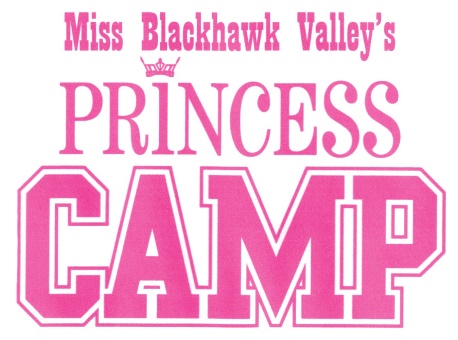 Princess Camp Opportunities for 2020Participants in the 2020 Princess Program will have opportunities to build relationships with the Miss and Outstanding Teen BHV titleholders while developing speaking and performance skills through service-based appearances. Listed below are just some of the activities that are already being planned:Performance opportunities (will include a princess group dance as well as chances for individual performances):Miss BHV Competition		January 4, 2020Miss BHV Send-off to Miss Illinois	May 2020Bix Run, Davenport			July, 2020Halloween Parade Float		October, 2020Festival of Trees CenterStage		November 27, 2020 Mentoring Events:Fitness Day & Miss BHV Competition	First Quarter, 2020Community Service Day			Second Quarter, 2020Etiquette and Manners event			Third Quarter, 2020To be determined				Fourth Quarter, 2020Miss Illinois Princess ProgramOpportunity to represent Miss Blackhawk Valley at the Miss Illinois Pageant June 20, 2020.Miss Blackhawk Valley Princesses will be admitted to all Miss Blackhawk Valley functions during the pageant year 2020.  Each participant in the Princess Camp will receive:TiaraSashMiss Blackhawk Valley Princess T-shirtRevised 9/2019